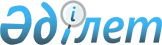 О признании утратившим силу решения Аксуского районного маслихата от 30 ноября 2017 года № 21-105 "Об утверждении Правил управления бесхозяйными отходами, признанными решением суда поступившими в коммунальную собственность"Решение Аксуского районного маслихата Алматинской области от 15 ноября 2021 года № 14-53. Зарегистрировано в Министерстве юстиции Республики Казахстан 25 ноября 2021 года № 25410
      В соответствии со статьей 27 Закона Республики Казахстан "О правовых актах", Аксуский районный маслихат РЕШИЛ:
      1. Признать утратившим силу решение Аксуского районного маслихата "Об утверждении Правил управления бесхозяйными отходами, признанными решением суда поступившими в коммунальную собственность" от 30 ноября 2017 года № 21-105 (зарегистрирован в Реестре государственной регистрации нормативных правовых актов под № 4408).
      2. Настоящее решение вводится в действие по истечении десяти календарных дней после дня его первого официального опубликования.
					© 2012. РГП на ПХВ «Институт законодательства и правовой информации Республики Казахстан» Министерства юстиции Республики Казахстан
				
      Секретарь Аксуского районного маслихата

Б. Сулейменов
